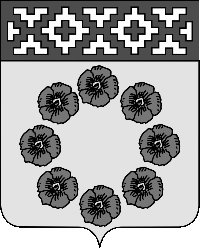 Администрация Пестяковского муниципального района Ивановской области 155650    р.п. Пестяки   ул. Ленина 4                      E-mail: rayadm01@mail.ru ; www.pestyaki.ru «    » апреля  2022 г.     №                                                                                           Совет Пестяковского                                                                                              городского поселения                                                                                Ивановской области	Гоголеву А.В.Уважаемый Александр Валерьевич!Администрация Пестяковского муниципального района направляет Вам представление к   проекту решения Совета Пестяковского городского поселения «О внесении изменений и дополнений в решение Совета Пестяковского городского поселения от 21.12.2021г. № 117 «О бюджете Пестяковского городского поселения на 2022 год и на плановый период 2023 и 2024 годов».В соответствии с Бюджетным кодексом Российской Федерации, Бюджетным процессом Пестяковского городского поселения от 24.03.2016г. № 67 внесены следующие изменения и дополнения. Доходы на 2022 год уменьшены в сумме 241 216,40 руб., на 2023 год увеличены на               13 384,00 руб., на 2024 год увеличены на 13 211,00 руб., расходы уменьшены на 235 237,00 руб., дефицит увеличился и составил 10 372 442,11руб.ДоходыЗаконом Ивановской области № 15-ОЗ от 04.04.2022 «О внесении изменений в Закон Ивановской области «Об областном бюджете на 2022 год и на плановый период 2023 и 2024 годов» субсидия бюджетам муниципальных образований Ивановской области на укрепление материально-технической базы муниципальных учреждений культуры Ивановской области на капитальный ремонт системы отопления МУ «Библиотека» уменьшена на 250 000,00 руб.Постановлением Правительства Ивановской области № 124-п от 24.03.2022г.                               «О распределении субсидий бюджетам муниципальных образований Ивановской области на реализацию мероприятий на модернизацию библиотек в части комплектования книжных фондов библиотек муниципальных образований на 2022-2024 года» доходы бюджету Пестяковского городского поселения увеличены на 2022 год в сумме 14 763,00 руб., на 2023 год в сумме 13 384,00 руб., на 2024 год в сумме 13 211,00 руб.В соответствии с Соглашением, заключенным в 2021 году между Администрацией Пестяковского муниципального района и Департаментом дорожного строительства Ивановской области  субсидия на проектирование строительства (реконструкции), капитального ремонта, строительство (реконструкцию) капитальный ремонт, ремонт и содержание автомобильных дорог общего пользования местного значения, в том числе на формирование муниципальных дорожных фондов была предусмотрена на ремонт 300 метров участка дороги ул. Тупицына в п. Пестяки Пестяковского муниципального района, фактически было отремонтировано 257 метров дорожного полотна. В связи с этим из бюджета Пестяковского городского поселения необходимо вернуть средства в размере 5 979,40 руб., которые отражены по доходной статье бюджета «Возврат остатков субсидий, субвенций, и иных межбюджетных трансфертов, имеющего целевое назначение, прошлых лет» с отрицательным показателем.Соответственно внесены изменения в приложение № 2 «Доходы бюджета Пестяковского городского поселения по кодам классификации доходов бюджета на 2022 год плановый период 2023 и 2024 годов», в приложение № 3 «Источники внутреннего финансирования дефицита бюджета Пестяковского городского поселения на 2022 год и на плановый период 2023 и 2024 годов».                                                                     Расходы.Общий объем расходов на реализацию муниципальных программ Пестяковского городского поселения на 2022 год уменьшился   на сумму 235 237,00 руб.1.Муниципальная программа «Обеспечение безопасности жизнедеятельности в Пестяковском городском поселении» уменьшена на 330 000,00 руб. по «Мероприятие по оборудованию источников противопожарного водоснабжения» подпрограммы «Пожарная безопасность». Денежные средства перераспределены на муниципальную программу «Развитие культуры на территории Пестяковского городского поселения».2.В рамках подпрограммы «Повышение качества жизни граждан» муниципальной программы «Забота и внимание на территории Пестяковского городского поселения» средства в сумме 3 000,00 руб. перераспределены с мероприятия «Приобретение венков и цветов к памятнику погибшим воинам» ввиду сложившейся экономии на приобретение венков на мероприятие «Организация поздравлений долгожителей юбиляров, ВОВ и тружеников тыла».3.Муниципальная программа «Развитие культуры на территории Пестяковского городского поселения» увеличена на 94 763,00 руб. на 2022 год, в сумме 13 384,00 руб. на 2023 год и в сумме 13 211,00 руб. на 2024 год.Подпрограмма «Организация и проведение культурно-массовых мероприятий на территории Пестяковского городского поселения» увеличена на 80 000,00 руб. на выполнение мероприятия «Организация культурно -массовый мероприятий» для проведения мероприятия посвященного «Великой Победе над фашизмом 9 мая 1945 года».Подпрограмма «Развитие библиотечного дела» увеличена на 14 763,00 руб. на 2022 год, в сумме 13 384,00 руб. на 2023 год и в сумме 13 211,00 руб. на 2024 год, из них: - мероприятие «Укрепление материально- технической базы муниципальных учреждений культуры Ивановской области» за счет перераспределенных средств с муниципальной программы «Обеспечение безопасности жизнедеятельности в Пестяковском городском поселении» увеличено на 250 000,00 руб. на софинансирование капитального ремонта системы отопления МУ «Библиотека» ввиду уменьшения средств областного бюджета в размере 250 000,00 руб.;- мероприятие «Государственная поддержка отрасли культуры (реализация мероприятий по модернизации библиотек в части комплектования книжных фондов библиотек муниципальных образований)» за счет средств областного бюджета увеличено на 2022 год в сумме 14 763,00 руб., на 2023 год в сумме  13 384,00 руб., на 2024 год в сумме  13 211,00 руб. Кроме того, на софинансирование данного мероприятия  перераспределены средства с мероприятия «Формирование библиотечного фонда» в сумме  777,00 руб. на 2022 год, в сумме 705,00 руб. на 2023 год и  в сумме 696,00 руб. на 2024 год.4.  По муниципальной программе «Формирование современной городской среды на территории Пестяковского городского поселения уточнена целевая статья и ее название с  083F2S5100 «Реализация проектов развития территорий муниципальных образований Ивановской области, основанных на местных инициативах(инициативных проектов)  на 083F2S5102 «Реализация проектов развития территорий муниципальных образований Ивановской области, основанных на местных инициативах (инициативных проектов) (Благоустройство больничной территории (сосновой аллеи и березовой рощи)).Соответственно внесены изменения в приложения:№ 4 «Распределение бюджетных ассигнований по целевым статьям (муниципальным программам Пестяковского городского поселения), группам, подгруппам видов расходов классификации расходов бюджета Пестяковского городского поселения на 2022 год»;№ 5 «Распределение бюджетных ассигнований по целевым статьям (муниципальным программам Пестяковского городского поселения), группам, подгруппам видов расходов классификации расходов бюджета Пестяковского городского поселения на плановый период 2023 и 2024 годов»;№ 6 «Ведомственная структура расходов бюджет Пестяковского городского поселения на 2022 год»;№ 7 «Ведомственная структура расходов бюджет Пестяковского городского поселения на 2023 и 2024 годы»;№ 10 «Распределение бюджетных ассигнований по разделам и подразделам классификации расходов бюджета Пестяковского городского поселения на 2022 год и на плановый период 2023 и 2024 годов».Представлять проект решения Совета Пестяковского городского поселения «О внесении изменений в бюджет Пестяковского городского поселения на 2022 год и на плановый период 2023 и 2024 годов» на заседании Совета будет начальника Финансового отдела Тюрикова И.Е.Временно исполняющий полномочияГлавыПестяковского муниципального района                                                                       А.Н. Груздев 